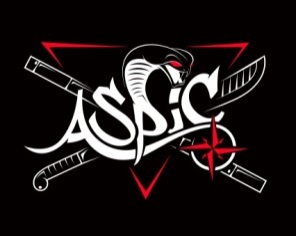 GRAND STAGE D’ARTS MARTIAUX ET CINEMADIMANCHE 4 NOVEMBRE 2018 - SAINTESGymnase du Grand Coudret – 100 rue du Dr Jean – 17100 SAINTESBulletin d’inscription à compléter et transmettre par courrier accompagné du règlement à l’adresse suivante : ASPIC - Mr FERRE Jérôme – 24 bis rue des érables – 17770 ECOYEUXNOM :PRENOM :TELEPHONE :ADRESSE :MAIL :CLUB :TARIF : 45€ (Règlement en espèces ou chèque à l’ordre d’ASPIC)